vaja 90 – preverjanje znanja1.  (25%)Na spletu poišči 3 različne fotografije v velikost več kot 2 M pik. (Poljubno sadje, poljubno morsko žival in gladino vode.)V Photoshopu izdelaj fotomontažo po vzorcu na spodnji sliki.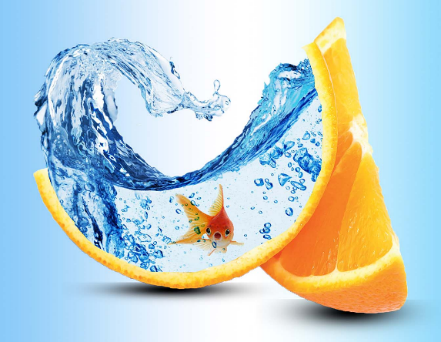 2. (50%)Na spletu poišči 1 fotografije v velikost več kot 2 M pik na temo poljubnega športnika.V Photoshopu izdelaj fotomontažo po vzorcu na spodnji sliki.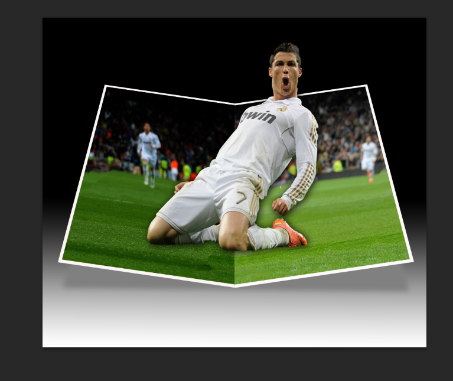 3. (25%)Na spletu poišči 1 fotografijo v velikost več kot 2 M pik na temo družina na plaži.V Photoshopu izdelaj fotomontažo po vzorcu na spodnji sliki.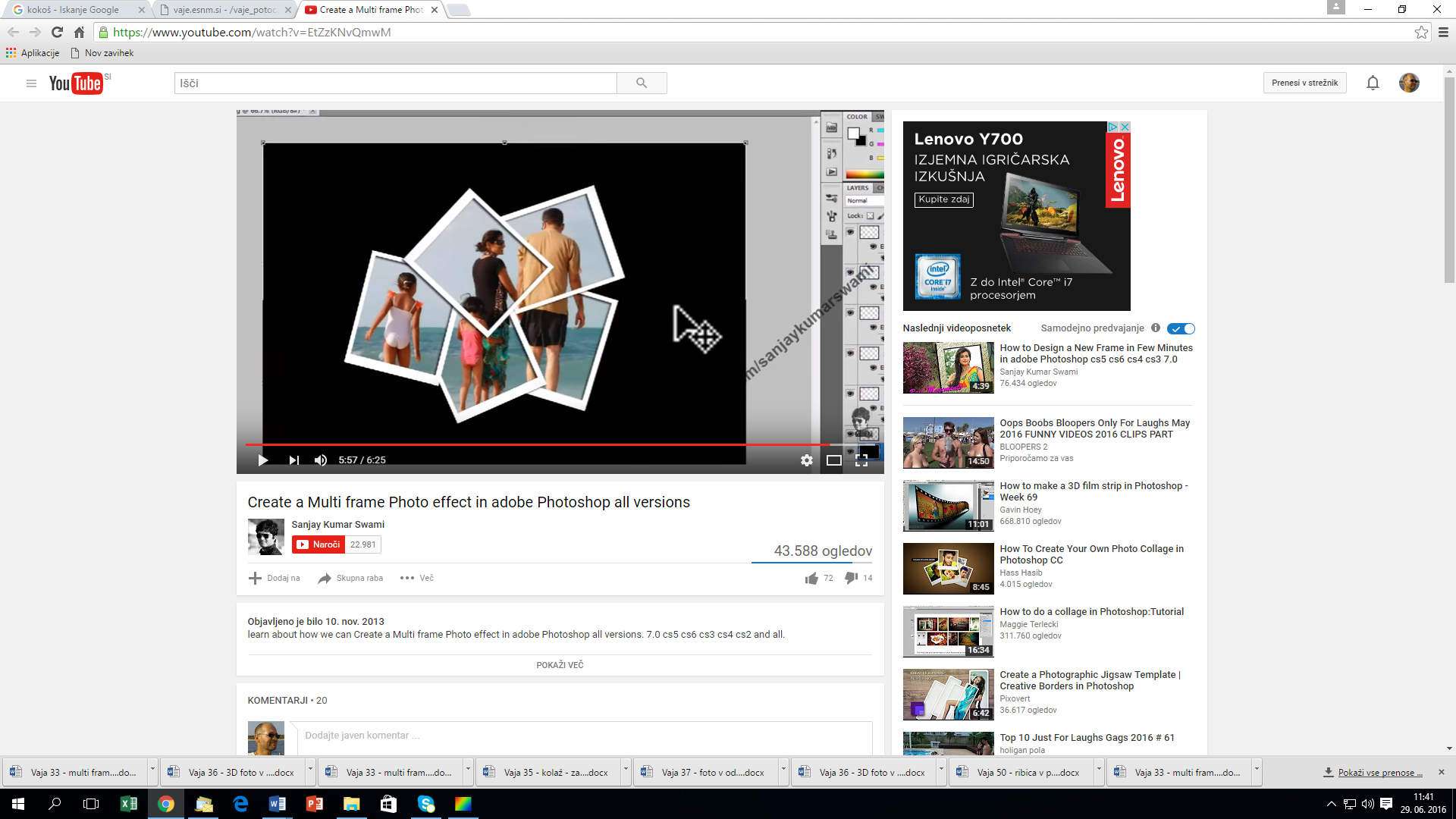 EKONOMSKA ŠOLANOVO MESTOVAJA V PHOTOSHOPUMedijsko oblikovanje